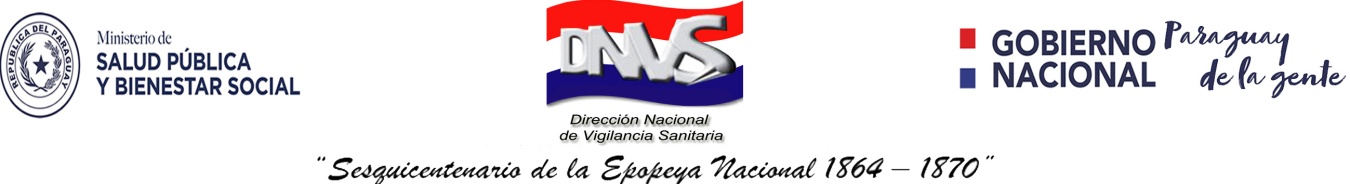 REGISTRO SANITARIO PROVISORIO  PRODUCTOS DOMISANITRIOS DE RII – DESINFECTANTES DE SUPERFICIES Y AMBIENTESLa DIRECCION NACIONAL DE VIGILANCIA SANITARIA dependiente del MINISTERIO DE SALUD PUBLICA Y BIENESTAR SOCIAL DEJA CONSTANCIA QUE EL OTORGAMIENTO DEL REGISTRO PROVISORIO ES DEBIDO A LA DELCLARACION DE EMERGENICA NACIONAL (COVID – 19 ) CORONAVIRUS.Para la obtención del Registro Sanitario definitivo, el titular debe dar cumplimiento al decreto 2882/14.CERTIFICADO NRO.                                                   VALIDEZ (90 DIAS DESDE SU OTORGAMIENTO)NOMBRE COMERCIAL:DENOMINACION GENERICA:VARIEDAD:PRESENTACION                                              TIPO DE VENTA / USO                                      1-                                      2-                                      3- FABRICANTE/S1-2-3-TITULAR DEL REGISTRO:DIRECTOR TECNICO:IMPORTADO EN PARAGUAY POR:						ASUNCION,        DE …………. DE ………….FIRMA